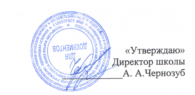 МБОУ «Однолуцкая ООШ имениГероя Советского Союза И. И. Аверьянова»Меню на 12.04.2021 г. для обучающихся 1-4 классов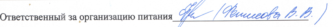 Наименование приёма пищи Наименование блюдаМасса порции(обязательно)Калорийность порции(обязательно)ЦенаЗавтракКаша овсяная молчная1502148,56Чай с лимоном200611,81Хлеб пшеничный с маслом20/51234.73Печенье 10028515.00Обед Салат из свеклы100891.98Суп картофельный с крупой250103,22.19Глубцы ленивые 18029816.21Кисель200732,11Хлеб ржаной 50871,93Хлеб пшеничный40924,00ИТОГО:58.52